Kodály Australia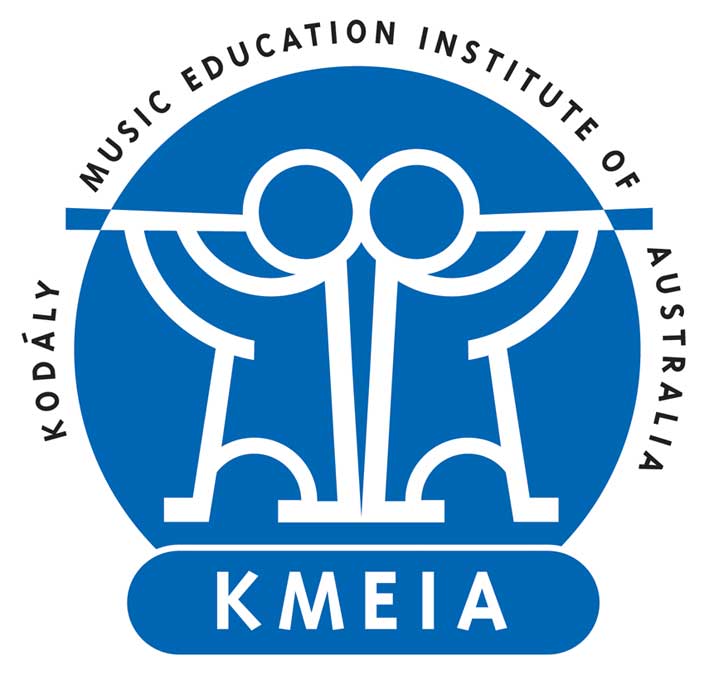 Deanna Hoermann Scholarship 2020Kodály Australia (KMEIA Inc) is proud to honour the legacy of Dr Deanna Hoermann and her significant contribution to the Australian Kodály movement. The principal purpose of the Deanna Hoermann Scholarship is to support members studying Kodály-inspired practice and research abroad and returning to contribute to the continued growth of the Kodály Australia community.  Award PresentationThe scholarship is awarded biennially at the Kodály Australia Conference. The recipient of the award is encouraged, but not required, to attend the presentation at the biennial conference. Kodály Australia reserves the right to not award the scholarship if there are no suitable applicants. ValueThe value of the scholarship is $3000, paid in Australian dollars by means of electronic bank transfer into an Australian bank account. The funds can only be used towards flights, accommodation and/or tuition fees. Receipts are required to be kept. Payment of the scholarship will be withheld until official proof of enrolment is supplied by the recipient.EligibilityAn Australian citizen 18 years or older. Current financial member of Kodály Australia.Have not previously received the scholarship.Current postgraduate student or intending to commence postgraduate studies in the next academic year at either the Kodály Institute of the Liszt Ferenc Academy of Music, Hungary or The Kodály Center of Holy Names University, United States of America. ReportThe recipient of the Deanna Hoermann Scholarship is required to present a detailed digital report to the Kodály Australia National Council (approximately 2000 words) at the conclusion of their study. The report will outline how the funds were spent, a description of the study undertaken, outcomes of the study and potential benefits to the Australian community. The author will retain copyright of the report. Kodály Australia will publish the report online and distribute it to members. The report must be provided no later than 2 months following the conclusion of their study. Copies of receipts should be sent separately. PresentationUpon their return to Australia, recipients are required to present a workshop or paper to Kodály Australia members either through their local branch, an AKC course provider or national conference. It is the responsibility of the recipient to organise/apply to present this presentation within 2 years after returning. A copy of the presentation abstract and digital video of the presentation must be provided to National Council.Selection CriteriaEach application will be assessed according to the following criteria:Demonstrated academic and musical excellenceDemonstrated contribution to the Kodály Australia communityPotential for future contribution to the Australian Kodály movementPotential model for othersFinancial needImportant Dates1 January even year			Applications open31 March even year			Closing date for nominationsMay even year	Recipient of the scholarship informed and public announcement through online communicationNational Conference even year		Public presentation of the awardSubmissionApplications will only be accepted electronically. Please email your completed documentation to the Kodály Australia National Administrator (national.administrator@kodaly.org.au). Incomplete applications will not be considered. Deanna Hoermann Scholarship 2020 Application FormPersonal DetailsEmploymentEducationScholarships and GrantsPlease list details of previous awarded scholarships and grantsPostgraduate Study Relevant to this ApplicationPlease indicate the institution and postgraduate course you are currently studying or have accepted a place relevant to this application. Institution: Course details of postgraduate study (diploma/degree name, commencement date, duration, part-time/full-time, specialisation, etc.):Proposed Budget
Indicate below what expenses will be supported by the scholarship and what costs will be covered by personal funding.Response to the Selection CriteriaHow have you demonstrated academic and musical excellence? (maximum 200 words)How have you contributed to the Kodály Australia community? (maximum 200 words)How will you contribute in the future to the Australian Kodály movement? (maximum 200 words)How are you a potential model for others? (maximum 200 words)How are you in financial need of this scholarship? (maximum 200 words)DeclarationAll applications must agree to the following (please read and check each box): I state that all information in this application is true and correct. I am a current financial member of Kodály Australia. I have included:1 High quality digital professional photograph1 Professional reference1 Academic referenceSupporting documentation for costsProof of acceptance in course I understand that my referees may be contacted as part of the selection process. I accept that Kodály Australia has the right to reject an application or retract the Scholarship on the basis of false or misleading information forming any part of my application.  If I am the recipient of the scholarship and become unable to complete the study as outlined, I agree to fully repay the scholarship funds plus loss of interest.  If I am the recipient of the scholarship, I agree that my full name, city of residence, course of study and submitted photograph will be publicly announced and published by Kodály Australia. If I am the recipient of the scholarship, I will provide a report to Kodály Australia for publication as outlined on page 1 of this application.  If I am the recipient of the scholarship, I will present a workshop or paper following my study as outlined on page 1 of this application. Applicant’s full name: Date: Title 	SurnameGiven NameDate of BirthEmail 	Residential Address Home PhoneWork PhoneMobile 	NationalityHave you previously applied? Current PositionCurrent EmployerDate CommencedPrevious EmployerPosition Held 	DatesFrom  to  Qualification (from most recent)InstitutionYear CompletedScholarship nameInstituteDateValueExpense TypeScholarship FundPersonal Funding AvailableTotalsTotal Budget